 DO#7=(x,2,4,3,4,x)
Joaquín Sabina
19 días y 500 noches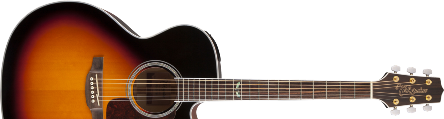 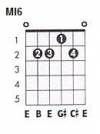 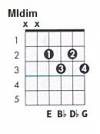 Intro:  E--12--12-12-10-8-8-|--10--10-10-8-7-7-||------------------|-----------------||--4--5-6-7-|--7--9-10-11-|| B-------------------|------------------||--7^9-10-11-12-10-|-----9-10-9------||-----------|-------------|| G-------------------|------------------||------------------|--11--------11-9-||--4--6-7-8-|--8--9-10-11-|| D-------------------|------------------||------------------|-----------------||-----------|-------------|| A-------------------|------------------||------------------|-----------------||-----------|-------------|| E-------------------|------------------||------------------|-----------------||-----------|-------------||Estrofa 1:  MI  MI6       MI MI6   Lo nuestro duró,  MI                         MIdim↓                     FA#m   lo que duran dos peces de hielo, en un whisky on the rocks.                SI7   En vez de fingir,          FA#m               SI7                 MI MI6   o estrecharme una copa de celos, le dio por reír.  MI  MI6       MI   De pronto me vi,             MI7                                        LA   como un perro de nadie ladrando, a las puertas del cielo.        LAm                MI   Me dejó un neceser con agravios,      DO#7↓       FA#m       SI7↓         MI        la miel en los labios y escarcha en el pelo.Riff 1:    E--||-----------|-----------|| B--||-----------|--0--2-3-4-|| G--||-----------|-----------|| D--||-----------|--1--2-3-4-|| A--||-----0-1-2-|-----------|| E--||--4--------|-----------||Estrofa 2:  MI MI6    MI MI6   Tenían razón,  MI                         MIdim↓             FA#m      mis amantes en eso de que antes, el malo era yo,                SI7   con una excepción,        FA#m              SI7                  MI MI6   esta vez, yo quería quererla querer, y ella no.  MI MI6      MI    Así que se fue,        MI7                                   LA   me dejó el corazón en los huesos y yo de rodillas.            LAm                   MI   Desde el taxi, y haciendo un exceso,      DO#7↓    FA#m   SI7↓      MI   me tiró dos besos, uno por mejilla.Riff 1:Estribillo 1:          LA    Y regresé    a la maldición del cajón sin su ropa,   a la perdición de los bares de copas,   a las cenicientas, de saldo y esquina,   y por esas ventas del fino Laina,   pagando las cuentas de gente sin alma,                                  MI   que pierde la calma con la cocaína,               SI7        FA#m                 SI7   volviéndome loco, derrochando la bolsa y la vida                                    MI   MI7   la fui poco a poco, dando por perdida.Estribillo 2:             LA     Y eso que yo,   paro no agobiar con flores a María,   para no asediarla con mi antología   de sábanas frías y alcobas vacías,   para no comprarla con bisutería,   ni ser el fantoche que va en romería,                               MI      con la cofradía del Santo Reproche,               SI7         FA#m                 SI7   tanto la quería, que tardé en aprender a olvidarla,                  MI     19 días, y 500 noches.        Riff 1:Estrofa 3:  MI       MI6   MI   MI6   Dijo: hola y adiós,  MI                         MIdim↓            FA#m    y el portazo sonó como un signo de interrogación,                 SI7   sospecho que así,         FA#m                SI7             MI MI6   se vengaba a través del olvido, cupido de mí.  MI      MI6  MI   No, no pido perdón,         MI7                                         LA   ¿para qué? si me va a perdonar, porque ya no le importa,           LAm                MI   siempre tuvo la frente muy alta,      DO#7↓      FA#m        SI7↓      MI    MI7   la lengua muy larga, y la falda muy corta.Estribillo 3:            LA     Me abandonó,   como se abandonan los zapatos viejos,   destrozó el cristal de mis gafas de lejos,   sacó del espejo su vivo retrato,   y fui tan torero por los callejones del juego y el vino,                                                    MI     que ayer el portero me echó del casino de Torrelodones,                    SI7     FA#m              SI7   qué pena tan grande, negaría el Santo Sacramento,                                       MI    MI7   en el mismo momento, que ella me lo mande.Estribillo 2:Estribillo 1: (desvaneciendo)